Micro-crèche saisonnière Praz-Sur-Arly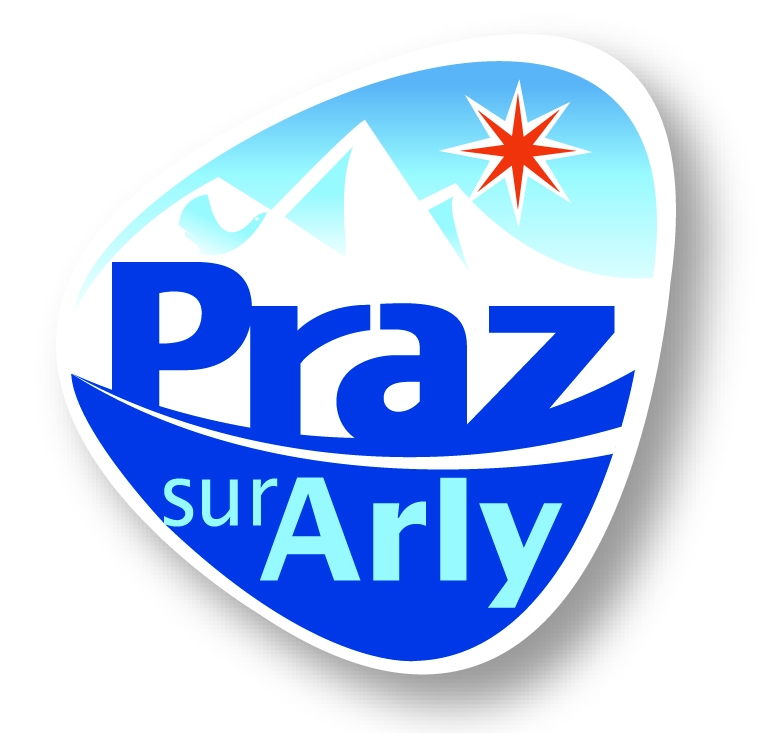 Saison 2022/2023Tarifs et formulesEnfants accueillis âgés de 6 mois à la veille de leur 4 ans	Accueil du dimanche au vendredi (fermeture le samedi)	Ouverture dès le dimanche 18 décembre 2022FormulesHorairesTarifsFormules 6 jours continusMatin + Repas8h45-12h3040.00185.00Après-midi13h00-17h3035.00185.00Journée8h45-17h3055.00255.00Heures(Maximum 2heures)Adaptation10.00